Об утверждении Плана мероприятий по защите прав потребителей  на территории  сельского поселения Лаклинский сельсовет муниципального района Салаватский район Республики Башкортостан  на 2020-2023 годыВ целях совершенствования работы по обеспечению реализации федерального законодательства о защите прав потребителей, повышения эффективности действующей системы законных интересов и прав граждан на территории сельского поселения Лаклинский сельсовет муниципального района Салаватский район Республики Башкортостан, Администрация сельского поселения Лаклинский сельсовет муниципального района Салаватский район Республики Башкортостан ПОСТАНОВЛЯЕТ:1. Утвердить План мероприятий по защите прав потребителей на территории  сельского поселения Лаклинский сельсовет муниципального района Салаватский  район     Республики Башкортостан (Прилагается).2. Назначить ответственным по осуществлению личного приема граждан по вопросам защиты прав потребителей в Администрации сельского поселения Лаклинский сельсовет муниципального района Салаватский район Республики Башкортостан управляющего делами Набиуллину Анилю Аниловну.3. Обнародовать настоящее постановление путем размещения на официальном сайте Совета муниципального района Салаватский район Республики Башкортостан (раздел «Сельские поселения») и на официальном сайте Администрации сельского поселения Лаклинский сельсовет муниципального района Салаватский район Республики Башкортостан http://splakli.ru.3. Настоящее постановление вступает в силу на следующий день, после дня его официального обнародования.4. Контроль за исполнением настоящего постановления   оставляю за собой.Глава сельского поселения                                                  И.И.СайфуллинаПриложение к постановлению Администрации сельского поселения Лаклинский сельсовет муниципального района Салаватский район Республики Башкортостан от  16.06.2020 года № 38План мероприятий по защите прав потребителейна территории  сельского поселения Лаклинский сельсовет муниципального района Салаватский район   Республики Башкортостанна 2020-2023 годыБашkортостан РеспубликаһыСалауат районымуниципаль   районыныңЛаkлы ауыл советыауыл биләмәһе Хакимиәте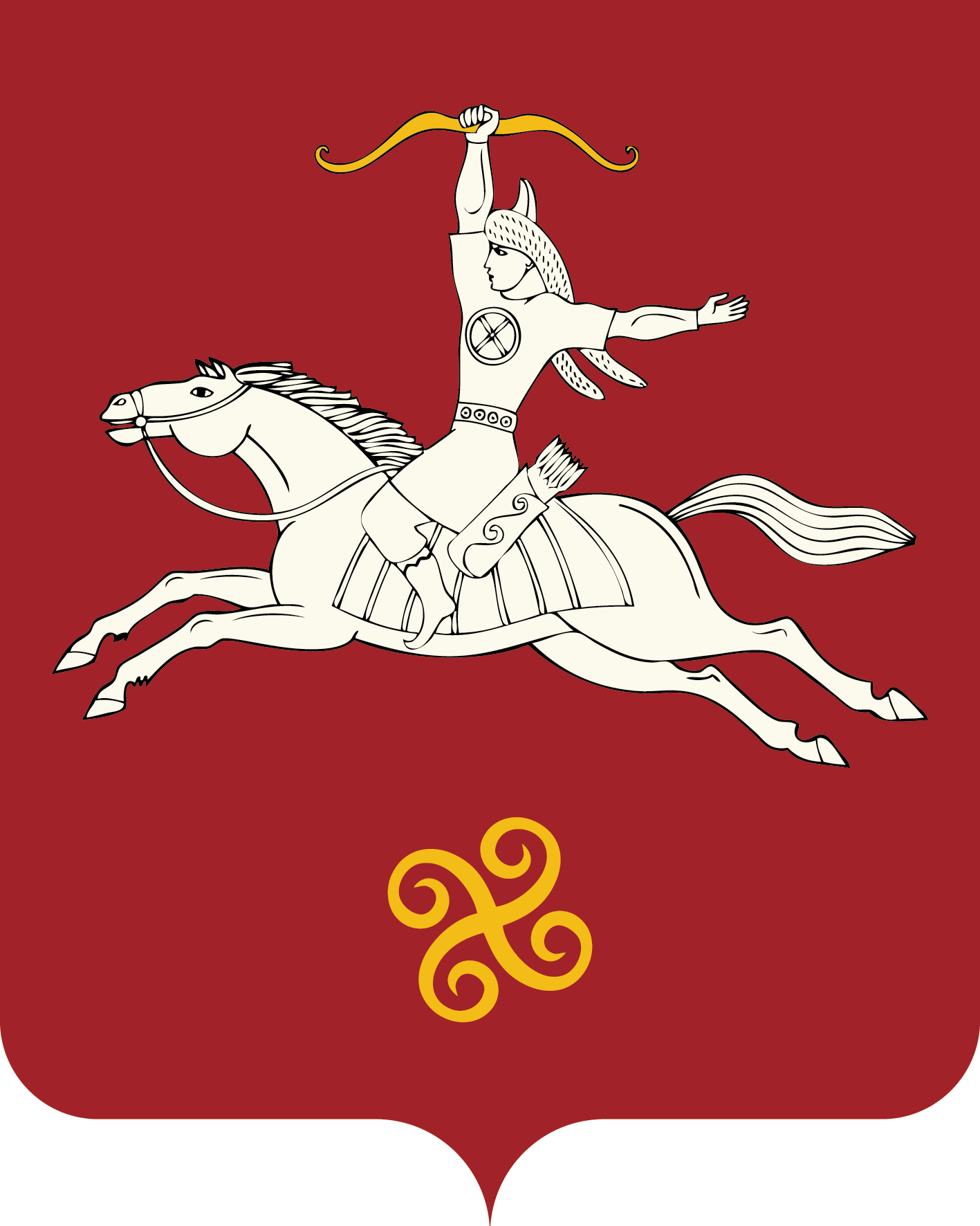 Республика БашкортостанАдминистрация сельского поселения Лаклинский    сельсоветмуниципального районаСалаватский район452498, Лаkлы ауылы, Совет урамы, 5тел. 2-71-45452498, с. Лаклы,  ул. Советская, 5тел. 2-71-45 ҚАРАРПОСТАНОВЛЕНИЕ«16» июнь 2020й.№ 38«16» июня  2020 г.№ п/п  Наименование мероприятийСрок исполненияОтветственный исполнительОрганизационные вопросыОрганизационные вопросыОрганизационные вопросыОрганизационные вопросы1.Определение ответственного руководителя и уполномоченного на то лица по осуществлению личного приема граждан по вопросам защиты прав потребителей в администрации сельского поселения муниципального района Республики Башкортостан.1 раз в годАдминистрация сельского поселения Лаклинский сельсовет муниципального района Салаватский район Республики Башкортостан2. Информирование и просвещение населения по вопросамзащиты прав потребителей2. Информирование и просвещение населения по вопросамзащиты прав потребителей2. Информирование и просвещение населения по вопросамзащиты прав потребителей2. Информирование и просвещение населения по вопросамзащиты прав потребителей2.Информирование населения через официальный сайт администрации сельского поселения муниципального района Республики Башкортостан в Информационно-телекоммуникационной сети «Интернет»:- о сотруднике администрации сельского поселения ответственном за работу по вопросам защиты прав потребителей с указанием контактного телефона и адреса электронной почты,- о безвозмездном предоставлении населению информационных услуг по защите прав потребителей (консультирование, рассмотрение обращений, оказание содействия в составлении претензионных материалов (досудебных претензий, заявлений, исковых заявлений)),- о нормативно-правовых актах в сфере защиты прав потребителей,- об Интернет портале по защите прав потребителей Республики Башкортостан (http://zpprb.org/),- об информационно-аналитическом портале «Открытое качество» Республики Башкортостан (https://kachestvorb.ru)ЕжегодноАдминистрация сельского поселения Лаклинский сельсовет муниципального района Салаватский район Республики Башкортостан, Госкомитет РБ по торговле (по согласованию)3.Организация выставочных экспозиций (информационных материалов (печатных буклетов, брошюр и т.д.)) по вопросам защиты прав потребителей в администрации сельского поселения.ЕжегодноАдминистрация сельского поселения Лаклинский сельсовет муниципального района Салаватский район Республики Башкортостан,Госкомитет РБ по торговле (по согласованию)3. Оказание практической помощи населению3. Оказание практической помощи населению3. Оказание практической помощи населению3. Оказание практической помощи населению4.Прием и консультация граждан по вопросам защиты прав потребителей.По мере необходимостиАдминистрация сельского поселения Лаклинский сельсовет муниципального района Салаватский район Республики Башкортостан Башкортостан,Госкомитет РБ по торговле (по согласованию)5.Рассмотрение письменных и устных обращений (заявлений, жалоб) потребителей, в том числе поступивших на личном приеме граждан, через Информационно-телекоммуникационную сеть «Интернет» и почтовой связью.ПостоянноАдминистрация сельского поселения Лаклинский сельсовет муниципального района Салаватский район Республики Башкортостан,Госкомитет РБ по торговле (по согласованию)6.Оказание консультативно-правовой помощи потребителям в составлении (написании) претензионного материала (досудебных претензий, заявлений, исковых заявлений).По мере необходимостиАдминистрация сельского поселения Лаклинский сельсовет муниципального района Салаватский район Республики Башкортостан, Госкомитет РБ по торговле (по согласованию)7.Ведение Журнала регистраций заявлений (жалоб), обращений по вопросам защиты прав потребителей.При поступлении заявления (жалобы)Администрация сельского поселения Лаклинский сельсовет муниципального района Салаватский район Республики Башкортостан4. Взаимодействие администрации сельского поселения в области защиты прав потребителей с Государственным комитетом Республики Башкортостан по торговле и защите прав потребителей4. Взаимодействие администрации сельского поселения в области защиты прав потребителей с Государственным комитетом Республики Башкортостан по торговле и защите прав потребителей4. Взаимодействие администрации сельского поселения в области защиты прав потребителей с Государственным комитетом Республики Башкортостан по торговле и защите прав потребителей4. Взаимодействие администрации сельского поселения в области защиты прав потребителей с Государственным комитетом Республики Башкортостан по торговле и защите прав потребителей8.Мониторинг официального Интернет сайта Государственного комитета Республики Башкортостан по торговле и защите прав потребителей. Ознакомление с образцами претензионных материалов (досудебных претензий, заявлений, исковых заявлений).ПостоянноАдминистрация сельского поселения Лаклинский сельсовет муниципального района Салаватский район Республики Башкортостан9.Осуществление взаимодействия с отделом защиты прав потребителей Государственного комитета Республики  Башкортостан по торговле и защите прав потребителей:тел. +7 (347) 218-09-78По мере необходимостиАдминистрация сельского поселения Лаклинский сельсовет муниципального района Салаватский район Республики Башкортостан